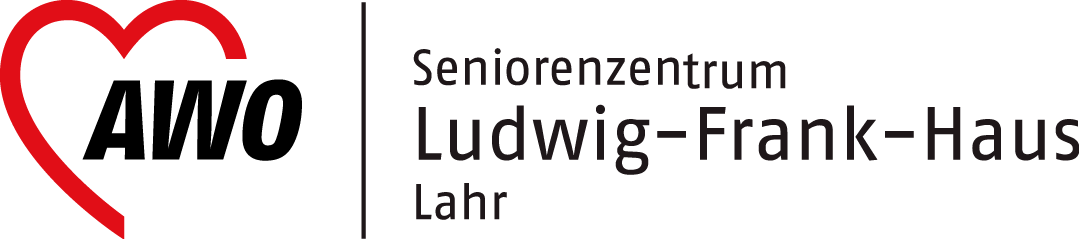 Entgeltverzeichnis Stationäre PflegeEntgelte und Kosten ab dem 01.01.2019EZ: Einzelzimmer/DZ: Doppelzimmer*Die Monatspreise beziehen sich auf den Monatsdurchschnitt (Faktor 30,42).AWO Seniorenzentrum Ludwig-Frank-Haus Marie-Juchacz-Straße 877933 LahrTel.: 07821/9229-0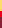 Tägliches EntgeltEntgelt allgemeine PflegeleistungenEntgelt UnterkunftEntgelt VerpflegungAusbildungsumlageInvestitionskostenTagessatz gesamtMonatliche Heimkosten* gesamtMonatlicher KassenanteilMonatlicher Eigenanteil gesamt*Pflegegrad 149,26 €16,30€12,83 €1,18€10,34€ (EZ) 7,68€ (DZ)89,91 € (EZ)   87,25 €  (DZ)2.735,06 € (EZ)2.654,15 € (DZ)125,00€2.610,06€ (EZ)2.529,15€ (DZ)Pflegegrad 263,16 €16,30€12,83 €1,18€10,34€ (EZ) 7,68€ (DZ)103,81 € (EZ)   101,15 € (DZ)3.157,90 € (EZ)3.076,98 € (DZ)770,00€2.387,90€ (EZ)2.306,98€ (DZ)Pflegegrad 379,34 €16,30€12,83 €1,18€10,34€ (EZ) 7,68€ (DZ)   119,99 €(EZ) 117,33 € (DZ)3.650,10 € (EZ)3.569,18 € (DZ)1.262,00€2.388,10€ (EZ)2.307,18€ (DZ)Pflegegrad 4  96,20 €16,30€12,83 €1,18€10,34€ (EZ) 7,68€ (DZ)  136,85 € (EZ) 134,19 €  (DZ)4.162,98 € (EZ)4.082,06 € (DZ)1.775,00€2.387,98€ (EZ)2.307,06€ (DZ)Pflegegrad 5103,76 €16,30€12,83 €1,18€10,34€ (EZ) 7,68€ (DZ)  144,41 € (EZ)141,75 €  (DZ)4.392,95 € (EZ) 4.312,04 € (DZ)2.005,00€2.387,95€ (EZ)2.307,04€ (DZ)